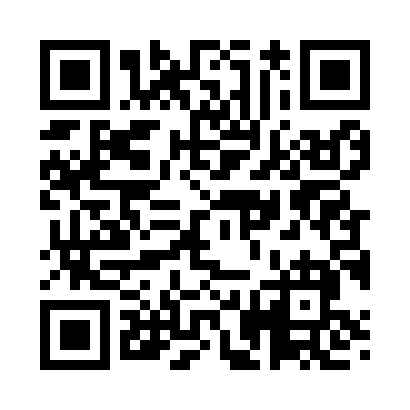 Prayer times for Wolfs Store, Pennsylvania, USAMon 1 Jul 2024 - Wed 31 Jul 2024High Latitude Method: Angle Based RulePrayer Calculation Method: Islamic Society of North AmericaAsar Calculation Method: ShafiPrayer times provided by https://www.salahtimes.comDateDayFajrSunriseDhuhrAsrMaghribIsha1Mon4:025:421:145:148:4510:252Tue4:035:421:145:148:4510:253Wed4:035:431:145:148:4510:244Thu4:045:431:145:148:4510:245Fri4:055:441:145:148:4410:236Sat4:065:451:145:148:4410:237Sun4:075:451:155:158:4410:228Mon4:085:461:155:158:4310:219Tue4:095:461:155:158:4310:2110Wed4:105:471:155:158:4310:2011Thu4:115:481:155:158:4210:1912Fri4:125:491:155:158:4210:1813Sat4:135:491:155:158:4110:1714Sun4:145:501:165:158:4110:1615Mon4:155:511:165:148:4010:1516Tue4:165:521:165:148:3910:1417Wed4:185:531:165:148:3910:1318Thu4:195:531:165:148:3810:1219Fri4:205:541:165:148:3710:1120Sat4:215:551:165:148:3610:1021Sun4:225:561:165:148:3610:0922Mon4:245:571:165:148:3510:0823Tue4:255:581:165:138:3410:0724Wed4:265:591:165:138:3310:0525Thu4:286:001:165:138:3210:0426Fri4:296:011:165:138:3110:0327Sat4:306:011:165:128:3010:0128Sun4:326:021:165:128:2910:0029Mon4:336:031:165:128:289:5830Tue4:346:041:165:118:279:5731Wed4:366:051:165:118:269:55